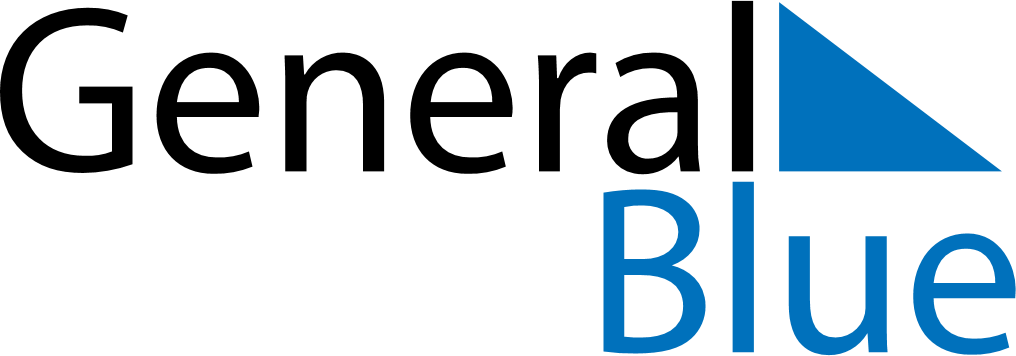 June 2026June 2026June 2026South AfricaSouth AfricaMondayTuesdayWednesdayThursdayFridaySaturdaySunday123456789101112131415161718192021Youth DayFather’s Day222324252627282930